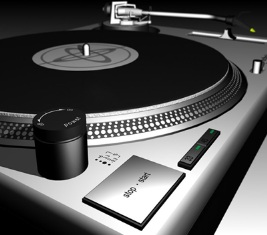 Wedding Dance PlanningWe’ve put together the following 2 pages to help you plan all the specifics of your wedding dance. Be certain to provide a copy of the completed information to peeksdj@eastlink.caGeneral InformationFunction Date:			__________________Function Location/Room:	___________________________________________________Contact Name:			______________________ Phone:_______________________Bride’s Name:			___________________________________________________Bride’s Name after Wedding:	___________________________________________________Groom’s Name:			___________________________________________________Mailing Address:			___________________________________________________Current:				___________________________________________________After Wedding:			___________________________________________________Bride’s Parent(s) Name(s): 	___________________________________________________Groom’s Parent(s) Name(s):	___________________________________________________Maid___ Matron___ of Honor’s Name:	_________________________________________Best Man’s Name:					_________________________________________Bridesmaids’ Names:		________________________   _________________________________________________   _________________________   ________________________   _________________________   Ushers’ Names:			________________________   _________________________________________________   _________________________   ________________________   _________________________Flower Girl’s Name:		___________________________________________________Ring Bearer’s Name:		___________________________________________________Photographer/Videographer:	_________________________ Phone ____________________Estimated Number of Guests:	___________________________________________________Guest Arrival time at Function Location:	_________________________________________Time music to begin ____________ to end_________________________________________2) Room LayoutPlease provide a rough sketch of the room in which your dance will take place, making note of the location of such things as the head table, guest seating area, dance floor, DJ, bar, etc.The Dance1st Dance _____________________________________________________________________________Bride & Groom only_____ Wedding Party _____ Parents _____ Guests _____2nd Dance _____________________________________________________________________________Bride & Groom only_____ Wedding Party _____ Parents _____ Guests _____  Father & Daughter _____ Other _____3rd Dance _____________________________________________________________________________Wedding Party_____ Parents _____ Guests _____ Father & Daughter _____ Other __________________________________________________Other Dances _______________________________________________________________Who? ______________________________ When? _________________Bouquet/Garter Y/N _________When? _____________________________Other music requests: ____________________________________________________________________________________________________________________________________________________________________________________________________________________Songs NOT to be played (even if requested): __________________________________________________________________________________________________________________________________________________________________________________________________